18-е заседание 27-го созываКАРАР                                                                        РЕШЕНИЕ20 июнь 2017 й.                          №  110                           20 июня 2017 г.Об избрании главы сельского поселения Кашкинский  сельсовет муниципального района Аскинский район  Республики  БашкортостанВ соответствии с пунктом 1 части 2 статьи 36 Федерального закона                  «Об общих принципах организации местного самоуправления в Российской Федерации»,  пункта 1 статьи 17 Устава сельского поселения Кашкинский сельсовет муниципального района Аскинский район Республики  Башкортостан Совет сельского поселения  Кашкинский сельсовет муниципального района Аскинский район Республики Башкортостан р е ш и л:           избрать  Шакируллина Канафи  Ибатулловича,  депутата по избирательному округу № 5, главой сельского поселения Кашкинский сельсовет муниципального района Аскинский район Республики Башкортостан.Председательствующий на заседании Совета сельского поселения Кашкинский сельсовет муниципального района Аскинский район   Республики Башкортостан	Каримов М.Г.БАШҠОРТОСТАН РЕСПУБЛИКАҺЫАСҠЫН  РАЙОНЫМУНИЦИПАЛЬ РАЙОНЫНЫҢҠАШҠА  АУЫЛ  СОВЕТЫАУЫЛ  БИЛӘМӘҺЕ СОВЕТЫ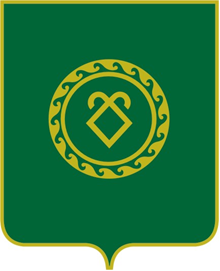 СОВЕТСЕЛЬСКОГО ПОСЕЛЕНИЯКАШКИНСКИЙ СЕЛЬСОВЕТМУНИЦИПАЛЬНОГО РАЙОНААСКИНСКИЙ РАЙОНРЕСПУБЛИКИ БАШКОРТОСТАН